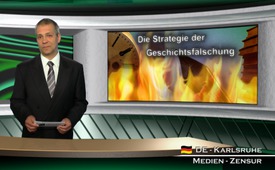 La estrategia de la falsificación histórica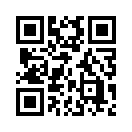 El autor judío y popular testigo del holocausto, Edie Wiesel, hizo en su libro "Leyendas de nuestro tiempo la declaración increíble. Algunos eventos suceden, pero no son ciertos. Otros son ciertos, pero nunca tendrán lugar"...El autor judío y popular testigo del holocausto, Edie Wiesel, hizo en su libro &quot;Leyendas de nuestro tiempo&quot; la declaración increíble. Algunos eventos suceden, pero no son ciertos. Otros son ciertos, pero nunca tendrán lugar.&quot;
El ministro anterior de los Estados Unidos, Henry Kissinger, lo ha expresado de esta forma: &quot;No es de importancia, lo que es cierto, es crucial, lo que se difunde como verdad.&quot; La aplicación práctica de esta declaración enseñan ejemplos de la historia mundial más joven: El 4. de Agosto 1.964, el destructor navial estadounidense, &quot;Maddox&quot;, supuestamente fue torpedeado desde lanchas rápidas vietnamés. Esto fue la ocasión de los Estados Unidos para empezar la guerra contra Vietnám. Hace tiempo los históricos están de acuerdo, que el ataque a &quot;Maddox&quot; no tuvo lugar. La primera guerra contra el Irak comenzó y fue justificada con la &quot;mentira de la incubadora&quot;, la segunda guerra con la falsedad comprobada sobre supuestas armas de destrucción masiva del Irak.
 
Por ahora, se puede poner la justificada pregunta hasta que punto la historiografía por los respectivos vencedores y sus medios se tiene que poner generalmente en pregunta y también desenrolladla nuevamente.de mr.Fuentes:Legends of Our Time, Schocken Books, New York, 1982 introduction, p. vill.
Recht &amp;amp; Wahrheit, Heft 3/2015Esto también podría interesarle:---Kla.TV – Las otras noticias ... libre – independiente – no censurada ...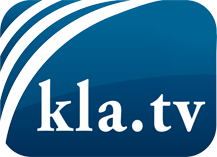 lo que los medios de comunicación no deberían omitir ...poco escuchado – del pueblo para el pueblo ...cada viernes emisiones a las 19:45 horas en www.kla.tv/es¡Vale la pena seguir adelante!Para obtener una suscripción gratuita con noticias mensuales
por correo electrónico, suscríbase a: www.kla.tv/abo-esAviso de seguridad:Lamentablemente, las voces discrepantes siguen siendo censuradas y reprimidas. Mientras no informemos según los intereses e ideologías de la prensa del sistema, debemos esperar siempre que se busquen pretextos para bloquear o perjudicar a Kla.TV.Por lo tanto, ¡conéctese hoy con independencia de Internet!
Haga clic aquí: www.kla.tv/vernetzung&lang=esLicencia:    Licencia Creative Commons con atribución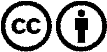 ¡Se desea la distribución y reprocesamiento con atribución! Sin embargo, el material no puede presentarse fuera de contexto.
Con las instituciones financiadas con dinero público está prohibido el uso sin consulta.Las infracciones pueden ser perseguidas.